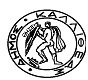 Θέμα: Γνωμοδότηση επί της προτάσεως Ίδρυσης Τμημάτων Ένταξης σε Σχολικές μονάδες της Δευτεροβάθμιας Εκπαίδευσης.Κύριε Πρόεδρε,Παρακαλούμε, όπως κατά την προσεχή συνεδρίαση του Δημοτικού Συμβουλίου περιλάβετε προς συζήτηση και έγκριση και το στην περίληψη θέμα, για το οποίο σας γνωρίζουμε τα ακόλουθα:Με το με αριθμό πρωτ.36380/Δ3/7-3-2019 έγγραφό του, το Υπουργείο Παιδείας, Έρευνας και Θρησκευμάτων, ζήτησε τις προτάσεις των Διευθύνσεων της Πρωτοβάθμιας και Δευτεροβάθμιας Εκπαίδευσης για την Ίδρυση και κατάργηση Τμημάτων Ένταξης σε Σχολικές μονάδες Α/θμιας και Β/θμιας Εκπαίδευσης. Σε συνέχεια αυτού και σύμφωνα προς το με αριθμό πρωτ. 5458/28-3-2019 έγγραφό του (δικό μας 18094/29-3-2019), ο Προϊστάμενος της Δ’ Διεύθυνσης της Δευτεροβάθμιας Εκπαίδευσης Αθήνας,  πρότεινε  την Ίδρυση Τμημάτων Ένταξης στις σχολικές μονάδες του 12ου και 14ου Γυμνασίου αφού έλαβε υπ’ όψη του την θετική εισήγηση του 1ου Κ.Ε.Σ.Υ. Δ΄ Αθήνας (αρ.πρωτ.505/28-2-19) και τις βεβαιώσεις για την ισχύ των προϋποθέσεων σχετικά με την ίδρυση τμημάτων ένταξης των Διευθυντών του 12ου Γυμνασίου (αρ.πρωτ.59/15-3-2019) και του 14ου Γυμνασίου (αρ.πρωτ.51/13-3-2019).Σύμφωνα προς τις διατάξεις του άρθρου 59 § 15 του Ν. 3966/2011, το Δημοτικό Συμβούλιο γνωμοδοτεί επί των προτάσεων των Διευθύνσεων της Πρωτοβάθμιας και Δευτεροβάθμιας Εκπαίδευσης σχετικά με τις μεταβολές σχολικών μονάδων.	Κατόπιν των ανωτέρω, προτείνουμε την Ίδρυση Τμημάτων Ένταξης στο 12ο και 14ο Γυμνάσιο Καλλιθέας σύμφωνα προς την εισήγηση του Προϊσταμένου της Δ’ Διεύθυνσης της Δευτεροβάθμιας Εκπαίδευσης Αθήνας.   Από την απόφαση αυτή δεν προκαλείται δαπάνη σε βάρος του προϋπολογισμού του Δήμου Καλλιθέας.ΣυνημμέναΤο με αριθμό πρωτ. 5458/ 28-3-2019  έγγραφο της Δ’ Δ/νσης Δευτεροβάθμιας ΕκπαίδευσηςΤο με αριθμό πρωτ. 36380/Δ3/7-3-2019 έγγραφο του Υπ. Παιδείας Έρευνας & Θρησκευμάτων. Τη με αριθμό πρωτ. 505/28-2-19 εισήγηση του 1ου Κ.Ε.Σ.Υ. Δ΄ Αθήνας.Τη με αριθμό πρωτ. 59/15-3-19 βεβαίωση του 12ου ΓυμνασίουΤη με αριθμό πρωτ. 51/13-3-19 βεβαίωση του 14ου ΓυμνασίουΝ.3966/2011Ν.1966/1991Κοινοποίηση:Γρ. ΔημάρχουΓρ. Γενικού ΓραμματέαΓρ. Αντιδημάρχου κ. Ε.Κωστάκη Πρόεδρο της Σχολικής Επιτροπής Δευτεροβάθμιας ΕκπαίδευσηςΔ/νση Πολιτισμού, Παιδείας και Νέας ΓενιάςΤμ. ΠαιδείαςΕΛΛΗΝΙΚΗ ΔΗΜΟΚΡΑΤΙΑ                                 ΝΟΜΟΣ ΑΤΤΙΚΗΣΔΗΜΟΣ ΚΑΛΛΙΘΕΑΣΔΙΕΥΘΥΝΣΗ :Πολιτισμού, Παιδείας & Νέας ΓενιάςΤΜΗΜΑ         :Παιδείας και Διά Βίου ΜάθησηςΤΑΧ. Δ/ΝΣΗ :Φιλαρέτου 108, Τ.Κ. 17676 ΑΡΜΟΔΙΟΣ  :Χατζηράπτης ΙωάννηςΤΗΛ.             :2109589635ΦΑΞ.            :2109589533Ε-ΜΑΙL        :g.xatziraptis@kallithea.gr                     Καλλιθέα 1/4/2019                            Αρ. Πρωτ.: 19292/3-4-19   Προς                     Πρόεδρο   Δημοτικού Συμβουλίου            Ο Αντιδήμαρχος             Εμμανουήλ Κωστάκης